Приложение  2 к постановлению администрации города Усть-Кутот «___» ___________ 2024 г     №________СХЕМА РАСПОЛОЖЕНИЯ  ГРАНИЦ  ПУБЛИЧНОГО СЕРВИТУТАОбщая площадь испрашиваемого публичного сервитута, 2652 кв. мОбщая площадь испрашиваемого публичного сервитута, 2652 кв. мОбщая площадь испрашиваемого публичного сервитута, 2652 кв. мПлощадь испрашиваемого публичного сервитута в отношении неразграниченных земель расположенных в кадастровом квартале 38:18:100206 населенного пункта г. Усть-Кут, 666 кв. мПлощадь испрашиваемого публичного сервитута в отношении неразграниченных земель расположенных в кадастровом квартале 38:18:100206 населенного пункта г. Усть-Кут, 666 кв. мПлощадь испрашиваемого публичного сервитута в отношении неразграниченных земель расположенных в кадастровом квартале 38:18:100206 населенного пункта г. Усть-Кут, 666 кв. мПлощадь испрашиваемого публичного сервитута в отношении неразграниченных земель расположенных в кадастровом квартале 38:18:100202 населенного пункта г. Усть-Кут, 1986 кв. мПлощадь испрашиваемого публичного сервитута в отношении неразграниченных земель расположенных в кадастровом квартале 38:18:100202 населенного пункта г. Усть-Кут, 1986 кв. мПлощадь испрашиваемого публичного сервитута в отношении неразграниченных земель расположенных в кадастровом квартале 38:18:100202 населенного пункта г. Усть-Кут, 1986 кв. мОбозначение характерных точек границКоординаты, мКоординаты, мОбозначение характерных точек границXY123:Зона1н1884454.664234071.92н2884456.874234073.08н3884469.774234082.96н4884490.864234096.42н5884489.614234098.09н6884519.634234118.43н7884554.844234138.87н8884557.834234139.36н9884565.734234140.86н10884575.604234144.97н11884601.664234151.20н12884651.024234163.59н13884815.104234236.39н14884815.754234235.68н15884819.394234237.34н16884819.164234238.19н17884951.634234275.42н18884964.084234291.30н19884968.014234288.22н20884954.544234271.02н21884821.034234233.56н22884653.354234158.85н23884555.604234134.56н24884521.454234115.02н25884492.384234094.85н26884456.254234069.64н1884454.664234071.92Система координат МСК-38, зона 4Система координат МСК-38, зона 4Система координат МСК-38, зона 4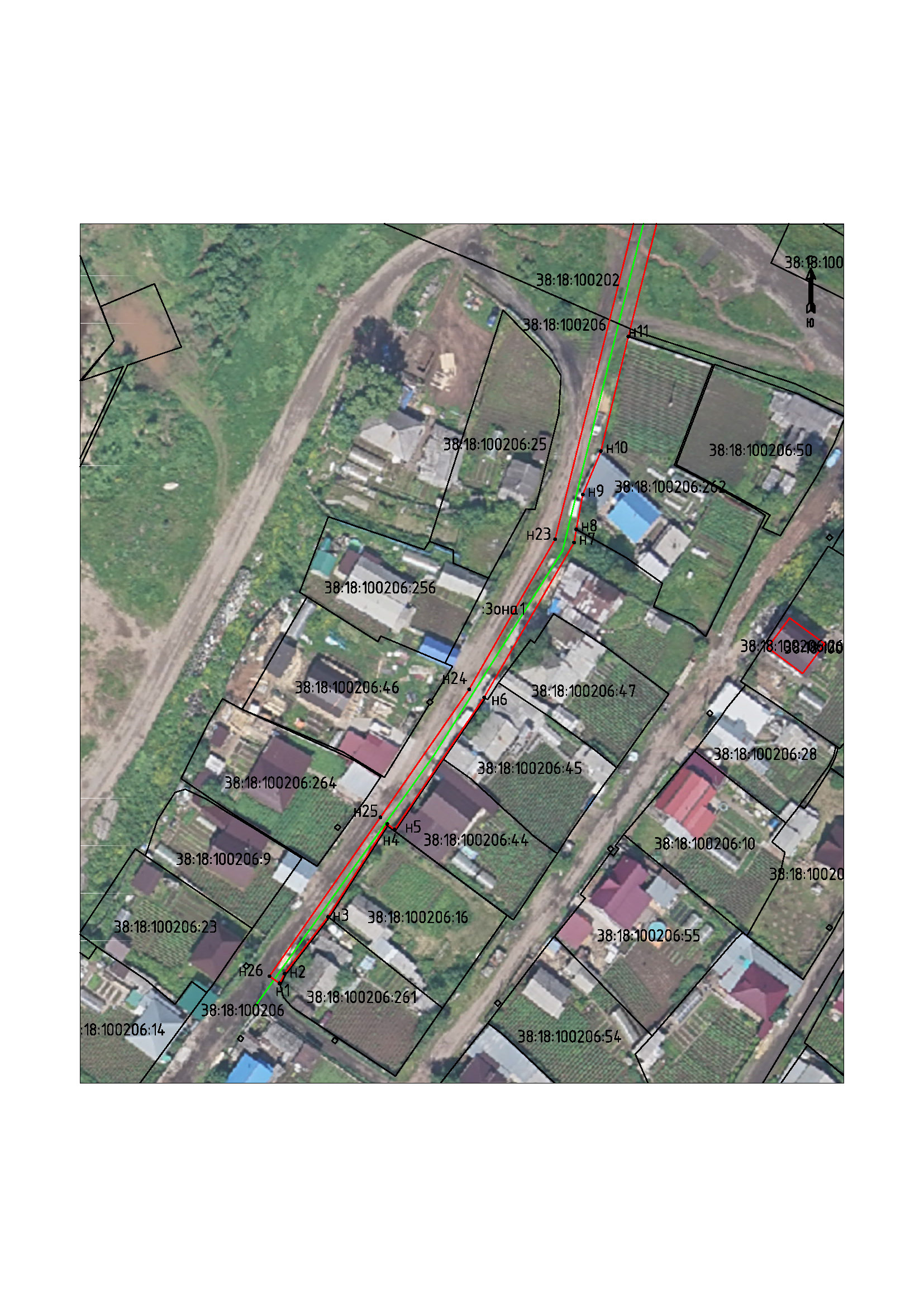 Масштаб 1:1000Масштаб 1:1000Условные обозначения:Условные обозначения::Зона1- обозначение образуемого публичного сервитута- образуемая граница публичного сервитута- планируемое размещение сооружения, объект электросетевого хозяйства: ВЛ-10 кВ- планируемое размещение сооружения, объект электросетевого хозяйства: КТПН-10/0,4 кВ- существующая часть границы, имеющаяся в ЕГРН, сведения о которой достаточны для определения ее местоположениян1- обозначение характерной точки образуемой границы публичного сервитута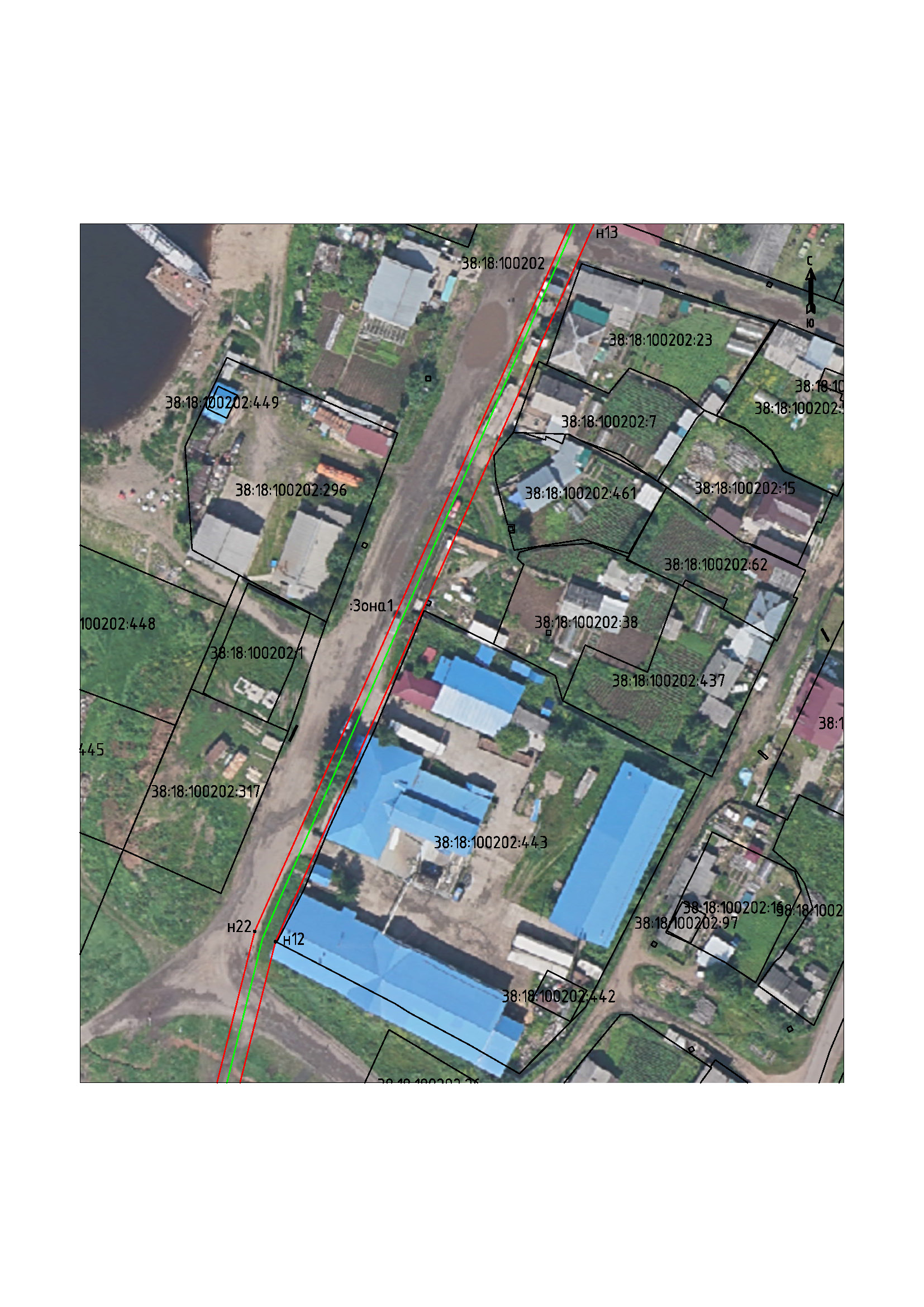 Масштаб 1:1000Масштаб 1:1000Условные обозначения:Условные обозначения::Зона1- обозначение образуемого публичного сервитута- образуемая граница публичного сервитута- планируемое размещение сооружения, объект электросетевого хозяйства: ВЛ-10 кВ- планируемое размещение сооружения, объект электросетевого хозяйства: КТПН-10/0,4 кВ- существующая часть границы, имеющаяся в ЕГРН, сведения о которой достаточны для определения ее местоположениян1- обозначение характерной точки образуемой границы публичного сервитута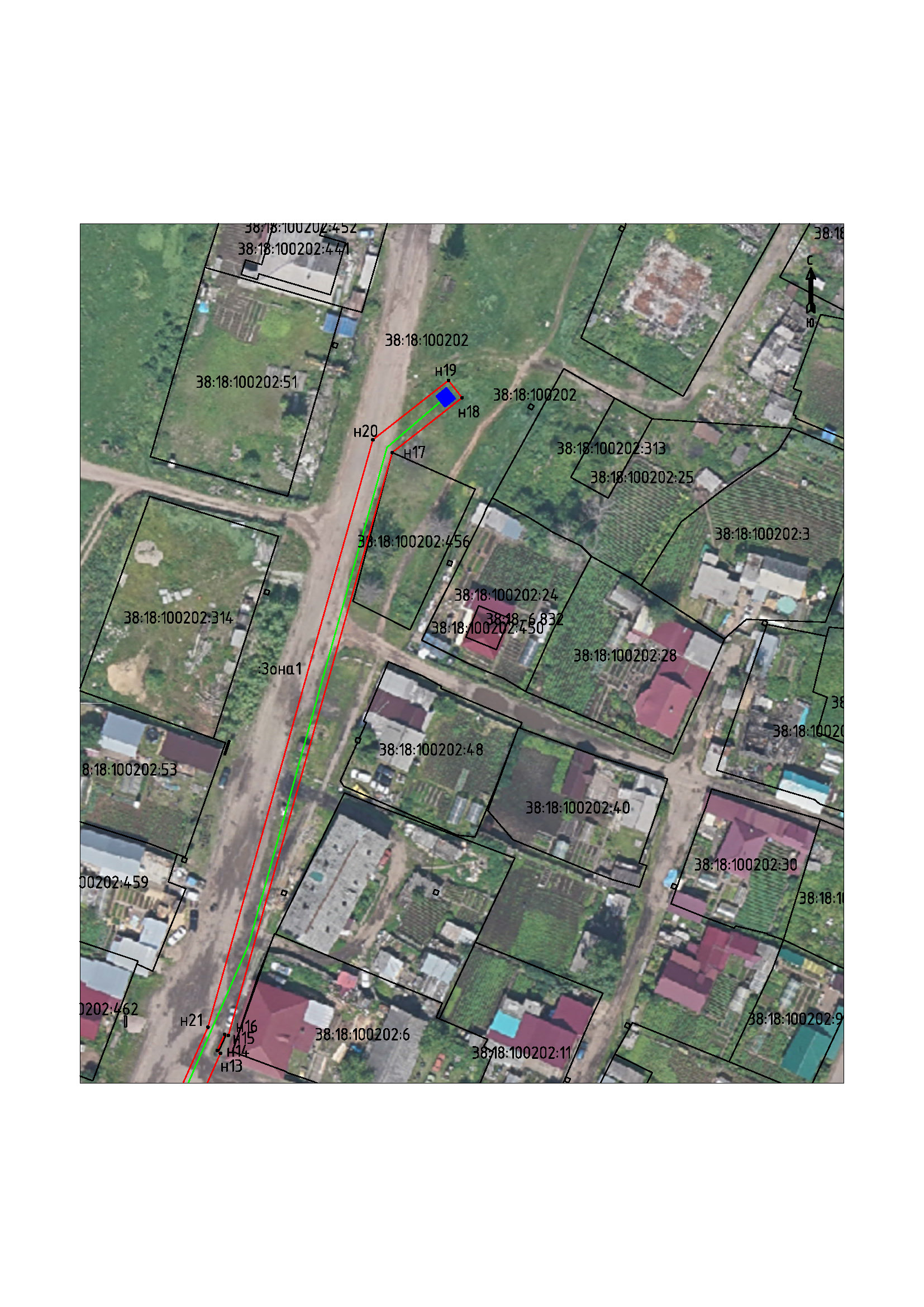 Масштаб 1:1000Масштаб 1:1000Условные обозначения:Условные обозначения::Зона1- обозначение образуемого публичного сервитута- образуемая граница публичного сервитута- планируемое размещение сооружения, объект электросетевого хозяйства: ВЛ-10 кВ- планируемое размещение сооружения, объект электросетевого хозяйства: КТПН-10/0,4 кВ- существующая часть границы, имеющаяся в ЕГРН, сведения о которой достаточны для определения ее местоположениян1- обозначение характерной точки образуемой границы публичного сервитута